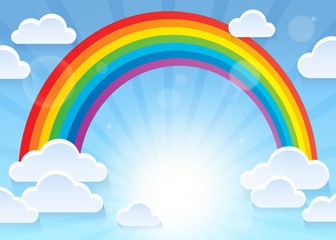 Картотека: игры в адаптационный период с детьми в детском саду.Подготовила педагог-психолог Абрамова В.А.     г.Томск МАДОУ №44Источник: Интернет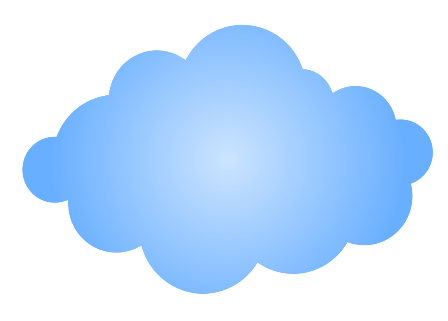 Дай ручку!Ход игры: Педагог подходит к ребенку и протягивает ему руку.—Давай здороваться. Дай ручку!Чтобы не испугать малыша, не следует проявлять излишнюю напористость: не подходите слишком близко, слова обращения к ребенку произносите негромким, спокойным голосом. Чтобы общение было корректным, присядьте на корточки или детский стульчик — лучше, чтобы взрослый и ребенок находились на одном уровне, могли смотреть в лицо друг другуПривет! Пока!Ход игры: Педагог подходит к ребенку и машет рукой, здороваясь.—Привет! Привет!Затем предлагает ребенку ответить на приветствие.—Давай здороваться. Помаши ручкой! Привет!При прощании игра повторяется — педагог машет рукой.—Пока! Пока!Затем предлагает малышу попрощаться.—Помаши ручкой на прощание. Пока!Этот ритуал встречи-прощания следует повторять регулярно в начале и в конце занятия. Постепенно ребенок станет проявлять больше инициативы, научится приветствовать педагога при встрече и прощании самостоятельно. Эта игра полезна тем, что учит правилам поведения между людьми.Хлопаем в ладоши!Ход игры: Педагог хлопает в ладоши со словами:—Хлопну я в ладоши, буду я хороший, Хлопнем мы в ладоши, будем мы хорошие!Затем предлагает малышу похлопать в ладоши вместе с ним:—Давай похлопаем в ладоши вместе.Если малыш не повторяет действия педагога, а только смотрит, можно попробовать взять его ладони в свои и совершить хлопки ими. Но если ребенок сопротивляется, не следует настаивать, возможно, в следующий раз он проявит больше инициативы.Ку-ку!Оборудование: кукла Петрушка.Ход игры:Педагог показывает малышу игрушку (Петрушка спрятался).— Ой! Кто это там прячется? Кто там? Затем Петрушкапоказывается со словами: —Ку-ку! Это я, Петрушка! Привет!Петрушка кланяется, вертится в разные стороны, затем сновапрячется. Игру можно повторить несколько раз.Лови мячик!Оборудование: небольшой резиновый мячик или пластмассовый шарик.Ход игры: Педагог берет в руки мячик, предлагает ребенку поиграть с ним. Лучше организовать игру на полу: педагог и ребенок сидят напротив друг друга, широко расставив ноги, чтобы мячик не укатился мимо.__Давай поиграем в мячик. Лови мячик!Педагог катит мячик по направлению к малышу. Затем побуждает его катить мячик в обратном направлении, ловит мяч, эмоционально комментирует ход игры.—Кати мячик! On! Поймала мячик!Игра проводится в течение некоторого времени, прекратить игру следует при первом признаке усталости или потере интереса со стороны ребенка.ПетрушкаОборудование: кукла Петрушка.Ход игры: Незаметно для ребенка педагог надевает на руку игрушку, затем начинает игру. Петрушка подходит к малышу, кланяется.— Я Петрушка— веселая игрушка! Привет-привет!Затем Петрушка предлагает малышу поздороваться, берет его руку в свои.—Давай здороваться! Дай ручку!После этого Петрушка выполняет различные действия: хлопает в ладоши, танцует и поет, предлагая ребенку повторить эти действия.-Давай хлопать в ладошки — хлоп-хлоп-хлоп! А сейчас я песенку спою: ля-ля-ля! Ля-ля-ля!Затем Петрушка прячется и появляется вновь. Игра заканчивается тем, что игрушка прощается и уходит.КотёнокОборудование: мягкая игрушка котёнок.Ход игры: Педагог показывает ребенку игрушечного котёнка и предлагает погладить его.— Смотри, какой к нам. пришёл котёнок — маленький, пушистый. Давай погладим котёнка—вот так.Действие сопровождается стихотворением:Киса, кисонька, кису ля! —Позвала котёнка Юля.Не спеши домой, постой! —И погладила рукой.Можно продолжить игру с котёнком: напоить его молочком, показать, как котёнок умеет прыгать, махать хвостиком.ШарикОборудование: маленький пластмассовый шарик (который может поместиться в зажатой ладони).Ход игры: Педагог показывает ребенку шарик и предлагает поиграть.— Смотри, какой красивый шарик. Давай поиграем: я шарик буду прятать, а ты угадывай, в какой он руке.После этого педагог убирает руки за спину и прячет шарик в кулак. Затем выставляет обе руки, зажатые в кулаки, вперед и предлагает ребенку угадать и показать, в какой руке находится шарик. После чего переворачивает руку и раскрывает ладонь.— В какой руке шарик — угадай! Правильно угадал — вот он, шарик, смотри! Давай спрячем шарик еще раз!Детям нравится эта игра, поэтому, скорее всего, игровое действие придется повторить многократно.ПряткиОборудование: большое одеяло или плед.Ход игры: Аналогично игре с платком можно организовать игру в прятки, используя одеяло или плед. При этом ребенок или взрослый, прячась, может свободно передвигаться по комнате, выбирая подходящее укромное место.В отличие от игры с платком, это более продолжительная игра. Водящий: взрослый может намеренно не спеша ходить по комнате, заглядывая в самые неожиданные места — под стол, в шкафы и т.д. — со словами:—Где же наш мальчик спрятался? Миша, ау! Иду искать!Когда ребенок ждет, что его вот-вот найдут, он переживает сильные эмоции — напряжение и, возможно, страх. В конце игры такое напряжение обязательно разрешается — ребенка находят, гладят по голове, обнимают, хвалят.Хлопушки        Ход игры: Педагог показывает свои ладони и предлагает ребенку похлопать по ним.Детка хлопать так умеет,Своих ручек не жалеет.Вот так, вот так-так,Своих ручек не жалеет!Коготки-царапкиЦель: развитие эмоционального общения ребенка со взрослым, налаживание контакта; обучение чередованию движений рук в соответствии с речевой инструкцией.Ход игры: Сначала педагог читает стихотворение и изображает котенка. Произнося первые две строчки стихотворения, поглаживает одной рукой другую.У белого котенкаМягкие лапки.На третьей и четвертой строчках то сжимает, то разжимает пальцы — котенок «выпускает» коготки-царапки.Но на каждой лапкеКоготки-царапки!Затем предлагает ребенку изобразить котенка. После того, как ребенок научится изображать котенка, можно предложить игру в паре: педагог сначала гладит руку ребенка, затем делает вид, что хочет поцарапать ее «коготками» (в этот момент ребенок может быстро убирать руки). Затем педагог и ребенок меняются ролями:ребенок сначала гладит руку педагога, затем «выпускает коготки» и пытается легонько царапнуть.Тритатушки — три-та-та!Ход игры: Взрослый усаживает ребенка на колени, лицом к себе, держит ребенка за пояс. Затем совершает ритмичные телесные потряхивания (влево-вправо, вверх-вниз), сопровождая движения многократным проговариванием слов:— Тритатушки— три-та-та! Тритатушки—три-та-та!По ровненькой дорожке!Ход игры: Педагог усаживает ребенка к себе на колени, затем начинает ритмично подбрасывать его, сопровождая движения потешкой. В конце игры педагог делает вид, что роняет ребенка.По ровненькой дорожке,По ровненькой дорожке,По кочкам, по кочкам,По ухабам, по ухабам,Прямо в яму— Бух!Тушки-тутушки!Ход игры: Педагог усаживает ребенка к себе на колени, затем начинает ритмично подбрасывать ребенка вверх, сопровождая движения потешкой. В конце игры педагог делает вид, что роняет ребенка.Тушки-тутушки!Сели на подушки.Пришли подружки,Столкнули с подушки—Бух!КачелиХод игры: Педагог предлагает ребенку поиграть в качели.- Ты любишь качаться на качелях? Давай поиграем в качели! Педагог садится на диван или удобный стул, усаживает ребенка к себе на колени, лицом к лицу. Затем берет руки ребенка в свои и расставляет их в стороны, после чего имитирует ритмичные движения качелей — покачивается из стороны в сторону, увлекая за собой ребенка.—Качели качаются: кач-кач! Кач-кач!Играть можно и стоя. Взрослый и ребенок становятся напротив друг друга, широко расставив ноги, они берутся за руки и раскидывают их в стороны. Со словами «кач-кач» имитируются движения качелей — вместе взрослый и ребенок раскачиваются из стороны в сторону, поочередно отрывая то правую, то левую ноги от пола.ЧасикиХод игры: В начале игры педагог обращает внимание ребенка на настенные часы, затем предлагает поиграть в часы.—Посмотри, какие часики на стене. Часы тикают: «тик-так!»— Давай поиграем в часы!Педагог садится на пол, усаживает ребенка к себе на колени лицом к лицу, берет руки ребенка в свои (руки согнуты в локтях) и начинает имитировать ход часов — осуществляет ритмичные движения вперед-назад, увлекая за собой ребенка.— Часики тикают: «тик-так! Тик-так!»Эту же игру можно проводить, поочередно сменяя ритм, — часики | могут тикать медленно и быстро.Догоню-догоню!Цель: развитие эмоционального общения ребенка со взрослым, налаживание контакта; развитие движений.Ход игры: Педагог предлагает ребенку поиграть в догонялки.—Давай играть в догонялки: ты убегай, а я буду тебя догонять!Догоню-догоню!Ребенок убегает, а взрослый догоняет его. При этом не стоит спешить — дайте возможность малышу побегать, почувствовать себя быстрым и ловким. Затем педагог  ловит ребенка — обнимает его, тормошит. Следует учесть, что эта игра эмоционально напряжена, содержит для ребенка элемент риска. Кроме этого, в ходе игры возникает тесный телесный контакт.Поэтому можно предложить малышу такую игру, когда уже есть определенная степень доверия между ним и взрослым. А если малыш испугался, не нужно настаивать — попробуйте в другой раз.Ладушки.Ход игры: Педагог предлагает ребенку послушать потешку и похлопать в ладоши.—Давай похлопаем в ладоши—вот так.Ладушки-ладушки! Педагог вместе с ребенком хлопает в ладоши.—Где были?— У бабушки!— Что ели?—Кашку!— Что пили?—Бражку!Кашку поели,Бражку попили!Ш-у-у-у, полетели,На головку сели! На последних строчках помашите кистями рук, каккрыльями, затем мягко опустите ладони на голову малыша.Сорока-белобокаХод игры: Педагог берет руку ребенка в свою руку и начинает читать потешку, сопровождая текст движениями.Сорока-белобокаКашку варила,Деток кормила:Этому дала, этому дала,Этому дала, этому дала,А этому не дала:Ты, сынок, мал,Нам не помогал,Тебе каши не дадим.Педагог круговыми движениями водит пальчиком ребенка по еголадошке — «мешает кашку». При словах «этому дала» загибайтепоочередно пальчики ребенка, начиная с мизинца. При словах «а этому не дала» поверните большой палец ребенка и пощекочите его ладошку.Коза рогатаяХод игры: Педагог проговаривает текст потешки, сопровождая ее движениями.Идет коза рогатая,Идет коза бодатая,Ножками топ-топ!Глазками хлоп-хлоп:«Кто каши не ест,Кто молока не пьет,Того забодаю,Забодаю, забодаю!»Сожмите пальцы правой руки, выставив вперед только указательный палец и мизинец — получилась «коза» с рожками. Приговаривая, то приближайте, то удаляйте «козу». При словах «забодаю», «пободайте» ребенка.